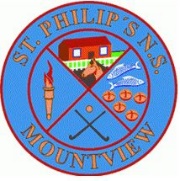 St. Philip the Apostle Junior National SchoolMountview, Clonsilla, Dublin 15Phone/Fax: (01) 8212992E-mail address:  philip.the.apostle.jns@gmail.comSchool Application/Enrolment Form   Part ATo be completed and returned to the school prior to confirmation of place in schoolMission StatementSt. Philip the Apostle J.N.S. seeks to foster a safe, secure, calm and happy atmosphere in which the dignity of every person will be valued, respected and cherished. Our aim is the pursuit of excellence through a well-rounded education that caters for the spiritual, physical, emotional and intellectual needs of the children. We also endeavour to promote a friendly and constructive relationship between home and school.Child’s Name_________________________________________ Date of Birth______________________________ PPS NO:_____________________________Address_____________________________________________________Parish________________________Mother’s Name_________________________________   Father’s Name_______________________________Mother’s Mobile__________________________________Father’s Mobile_______________________________Mother’s e-mail__________________________________Father’s e-mail_______________________________Siblings Name & Age (1)______________________________________________________________________(2)_____________________________________________(3)________________________________________Name of Playschool attended____________________________Please inform the school if your child has any special educational needs (including social, emotional and/or behavioural difficulties) as we may need to apply for services to support your child in school.____________________________________________________________________________________________________________________________________________________________________________________Parents must present any assessments to the school with completed application form.  Otherwise the application will be invalid.  Please ensure all details in relation to your child’s application are true and accurate.  The Board reserves the right to annul any enrolment where full disclosure of relevant information has not been provided.To accompany this completed form please bring:Birth Certificate , original document - which we will take a copy of, as proof of date of birth.Household Bill/ Gas/Electricity - which we will take a copy of, as proof of address  St. Philip the Apostle Junior National SchoolMountview, Clonsilla, Dublin 15Phone/Fax: (01) 8212992E-mail address:  philip.the.apostle.jns@gmail.comSchool Application/Enrolment Form   Part BTo be completed and returned to the school on receipt of confirmation of place in schoolInformation for the Primary School Database and Aladdin (our School Database)Child’s Name:_______________________________________Child’s Date of Birth:_____________________1. Child’s Nationality:_____________________Is one of the pupil’s mother tongues (i.e. language spoken at home) Irish or English?   Yes   	No What language are spoken in your home? _______________________________________________2. To which ethnic or cultural background group does your child belong (please tick one)? (Categories based on the Census of Population)White Irish      Irish Traveller    Roma   Any other White Background                       Black or Black Irish - African 	Black or Black Irish - Any other Black Background Asian or Asian Irish – Chinese 	Asian or Asian Irish- Any other Asian background Other (inc. mixed background)   No consent  3. What is your child’s religion?Roman Catholic       Church of Ireland (Anglican)       Presbyterian      Methodist, Wesleyan 	Jewish        Muslim (Islamic)        Orthodox (Greek, Coptic, Russian)       Apostolic or Pentecostal      Hindu     Buddhist       Jehovah's Witness      Lutheran       Atheist   Baptist       Agnostic      Christian Religion (not further defined)    Protestant      Evangelical    Other Religions      No Religion     No Consent  4. In case of emergency:Emergency contact:1. Name: ________________________ Description: _______________________ Mobile: _________________2.  Name: ________________________ Description: _______________________ Mobile: _________________Family Doctor (name and number): ____________________________________________________________Does your child have any health problems? ______________________________________________________Is he/she on medication? ____________________________________________________________________Catholic EthosParents should be aware that St. Philip The Apostle Junior School is a Catholic school under the patronage of the Archbishop of Dublin.  Subsequently the school promotes and will continue to promote the Catholic ethos. The Grow in Love programme is taught at our school in accordance with the new Religion Curriculum. Religion is taught every day for 30 minutes. Administration of Medication PolicySt. Philip’s Junior School aims to provide a safe and healthy environment for its staff and pupils.  Bearing this in mind,Parents must inform the school, on enrolment, of any medical condition or allergy from which their child may be suffering.  If a diagnosis of a medical condition or allergy is made, on a child already enrolled, parents must let the school know.I consent for the sensitive personal data in questions no. 2 & 3  above to be stored on the Primary Online Database (POD) and transferred to the Department of Education and Skills and any other primary schools my child may transfer to during the course of their time in primary school. Signed:..............................................................Parent/Guardian		Date:  ..........................................For further information on POD please go to the Department of Education and Skills’ website www.education.ieSchool Policies In the event of a serious accident or injury, I authorise the school to contact the hospital or ambulance, where I orperson designated by me cannot be contacted. I authorise members of school staff to travel by ambulance with mychild in my absence or in the absence of a designated person.Signed:..............................................................Parent/Guardian		Date:  .......................................... I will ensure that my child/children will conform to the school’s discipline policy and uniform policy.Signed:.............................................................Parent/Guardian	               Date:  ........................................... I agree that _______________ may be withdrawn for small group or one-to-one teaching during his/her time at St. Philip the Apostle JNS. This may occur on an occasional or regular basis if and when the need arise. Signed:..............................................................Parent/Guardian		Date:  ..........................................Here in the school, the staff and I would like to take your child’s photograph at school events and outings. The photographs may be displayed in the school and on the school’s website www.stphilipsjns.ie or school Twitter account.  I agree that my child’s photograph may be displayed in school literature, school features in news articles, on the school website and via the school Twitter account.Signed:..............................................................Parent/Guardian		Date:  ..........................................       Our School Crest  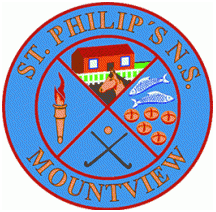 Did You Know?  The house, horse and fence are symbols of the origins of the site on which St. Philip the Apostle Schools were built. The original site housed a stud- farm.                                                                                                                        The loaves and fishes signify the life of St. Philip the Apostle, Patron Saint of our school.The hurling sticks and “ sliotar” represent St. Philip’s Junior and Senior schools’ interest in sport and fitnessThe lit torch is an emblem of the vision of education at St. Philip the Apostle J.N.S., which is to give enlightenment to all our pupils.